基本信息基本信息 更新时间：2024-04-18 20:50  更新时间：2024-04-18 20:50  更新时间：2024-04-18 20:50  更新时间：2024-04-18 20:50 姓    名姓    名易小龙易小龙年    龄28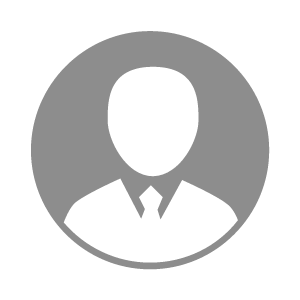 电    话电    话下载后可见下载后可见毕业院校江西生物科技职业技术学院邮    箱邮    箱下载后可见下载后可见学    历大专住    址住    址江西宜春江西宜春期望月薪10000-20000求职意向求职意向养猪技术员养猪技术员养猪技术员养猪技术员期望地区期望地区江西省/吉安市江西省/吉安市江西省/吉安市江西省/吉安市教育经历教育经历就读学校：江西生物科技职业技术学院 就读学校：江西生物科技职业技术学院 就读学校：江西生物科技职业技术学院 就读学校：江西生物科技职业技术学院 就读学校：江西生物科技职业技术学院 就读学校：江西生物科技职业技术学院 就读学校：江西生物科技职业技术学院 工作经历工作经历工作单位：抚州慧农 工作单位：抚州慧农 工作单位：抚州慧农 工作单位：抚州慧农 工作单位：抚州慧农 工作单位：抚州慧农 工作单位：抚州慧农 自我评价自我评价其他特长其他特长